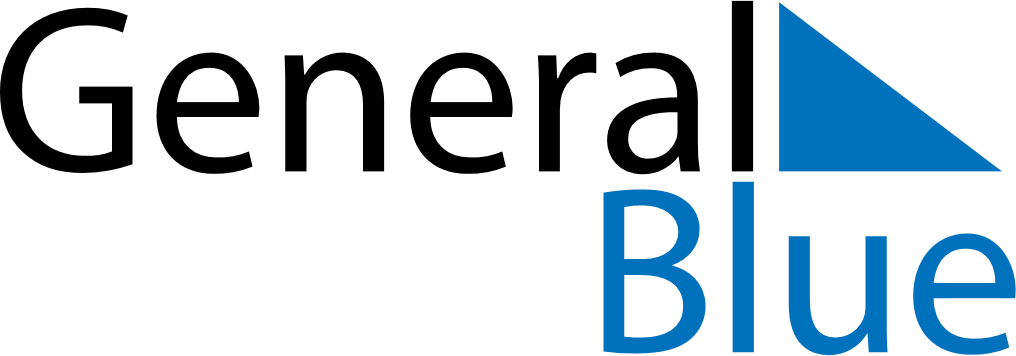 August 2019August 2019August 2019August 2019NetherlandsNetherlandsNetherlandsSundayMondayTuesdayWednesdayThursdayFridayFridaySaturday1223456789910111213141516161718192021222323242526272829303031